		13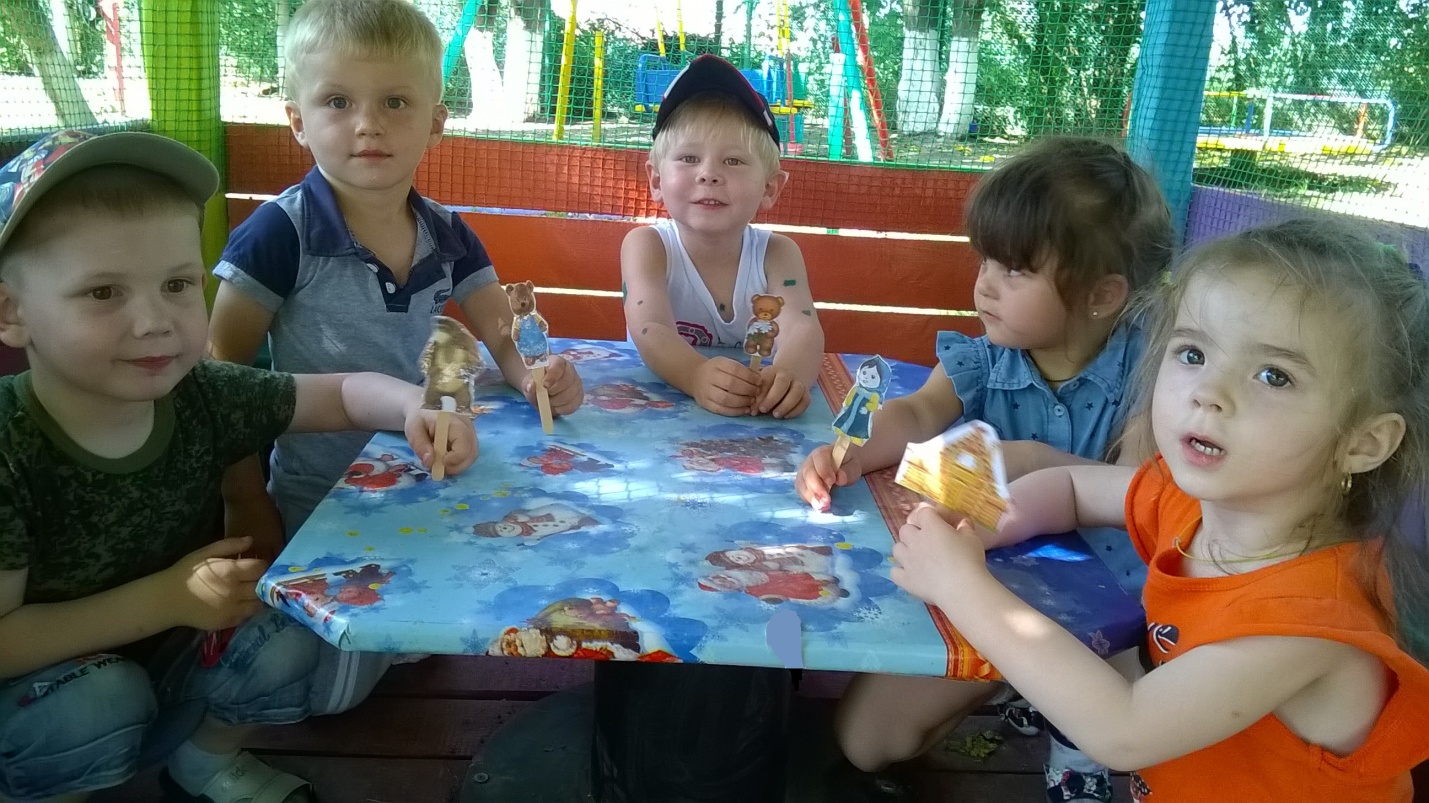 3В мире множество разнообразных игр и пособий для развития мелкой моторики рук, но хотелось бы представить только мои авторские.1. Дидактическое пособие «Тактильные дорожки» для детей дошкольного возрастаЦель: развитие речи, координации зрительных и тактильных анализаторов, развития мелкой моторики рук, ориентирования в пространстве, познавательного развития.Описание: Каждая дорожка выполнена из разных материалов. Дети должны с помощью пальчиков ощутить её текстуру, выбрать правильное направление, прийти к цели.При использовании пособия у детей будут задействованы пальчики и зрительный анализатор.	115. Дидактическое пособие «Театр на палочкеЦель: развитие речи детей, мелкой моторики рук, развитие воображения, раскрепощение творческого потенциала детей. 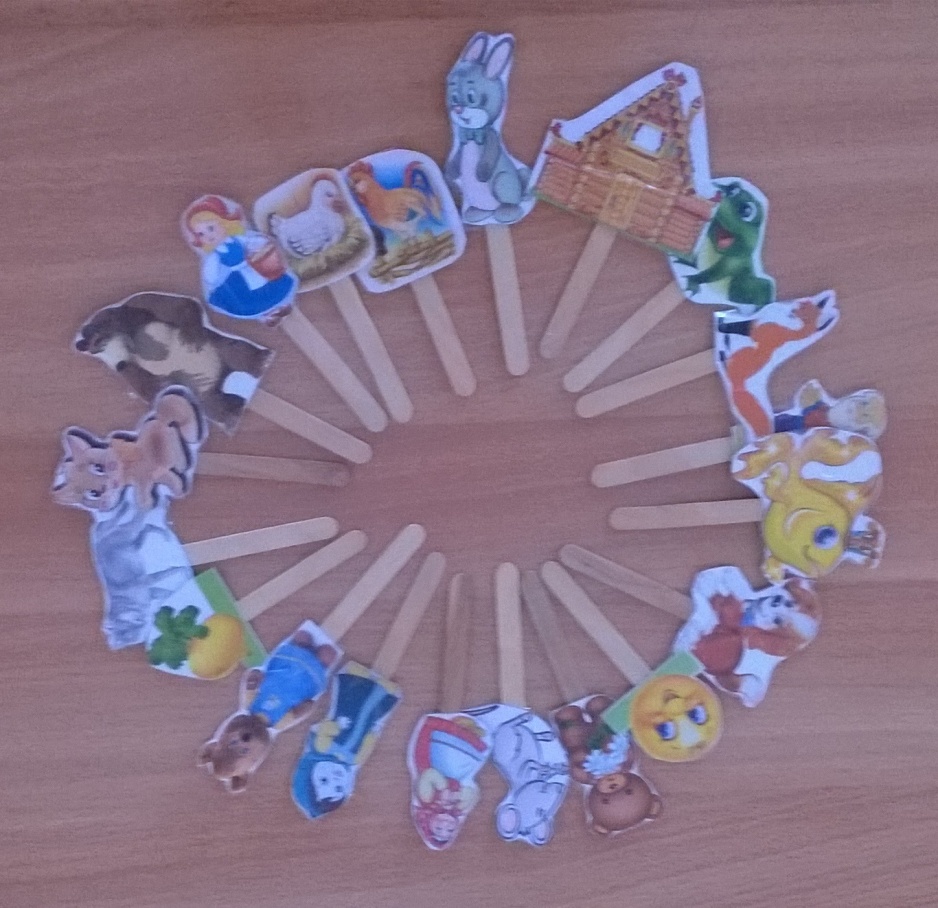 52. Дидактическая игра «Предметное лото» для детей среднего дошкольного возраста.Цель игры: развитие мелкой моторики рук, развитие мышления, усидчивости.Игровые правила: необходимо собрать все крышечки  с картинками, которые изображены на карточках и на крышечках.Игровые действия: необходимо достать из мешочка крышечку и положить на карточку.Данная игра состоит из 6 карточек, на каждой карточке по 6 картинок. В игру так же входят 36 крышечек, на которых дублируются картинки.94. Дидактическая игра «Занимательные крышечки».Для детей младшего дошкольного возраста.Цель игры: развитие мелкой моторики рук и сенсорного восприятия.Дидактические задачи:Образовательные: Формировать навык совместного выполнения задания;Развивающие: Развивать зрительное восприятие и внимание;• Развивать мелкую моторику рук;Воспитательные: Воспитывать дружеские взаимоотношение сверстников.Активизация словаря:  крышки, закрутить, открутить, синий, красный, зеленый.Дидактический материал: коробка сюжетная картинка с прикрепленными винтами для крышек разных цветов.Описание игры. Игра предназначена для детей младшего дошкольного возраста. Направлена для развития сенсорного восприятия и развития мелкой моторики рук, работу проводим индивидуально. Перед ребенком коробка, на которой прикреплены винты с крышками разных цветов. В конце игры можно посчитать крышки, разложить по цветам, ответить каких крышек больше, а каких меньше.Идея развивающей игры из крышек от пластиковых бутылок мне очень понравилась. Такая игрушка как 73. Дидактическая игра «Разноцветные бусы»Цель игры:-закреплять представления детей об основных цветах;-уметь группировать предметы по цвету;-развивать сенсорное восприятие;-формировать зрительно-моторную координацию на основе действий с предметами;-воспитывать бережное отношение к пособию;-развивать внимания;-развивать мелкую моторику рук;-развивать самостоятельность.Для изготовления данной игры я использовала соленое тесто-красного,синего,зеленого и желтого цветов, шнурки также четырех цветов, картон и цветную бумагу.Методическое пособие для педагогов и родителейДидактические игры, как средство развития мелкой моторики рук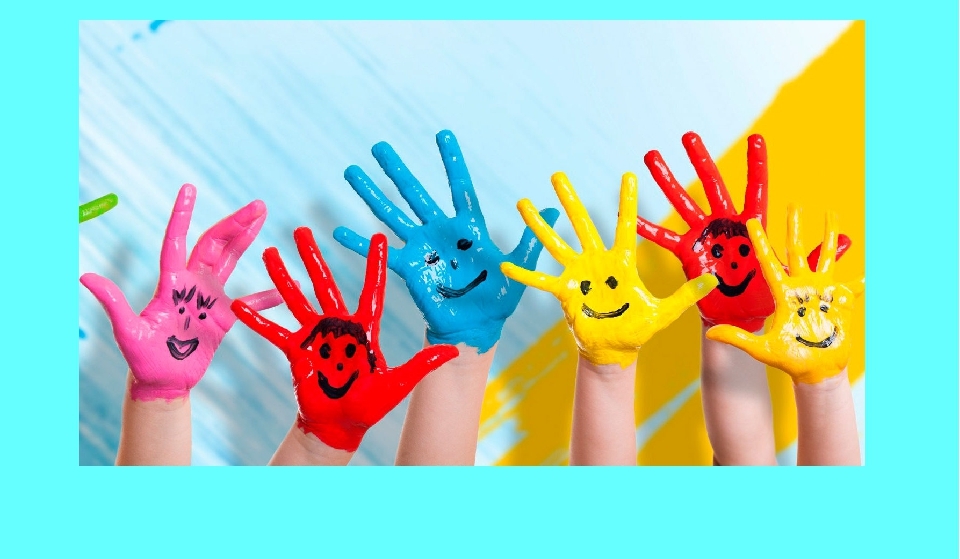 Разработала воспитатель Волкова И. Г.2Пояснительная записка.   Пособие разработано воспитателем  Волковой И. Г.Дидактическая игра представляет собой многоплановое, сложное педагогическое явление: она является и игровым методом обучения детей дошкольного возраста, и формой обучения, и самостоятельной игровой деятельностью, и средством всестороннего воспитания личности ребёнка .

В данном пособии представлены авторские пособия предназначенные для развития мелкой моторики рук детей младшего дошкольного возраста. 12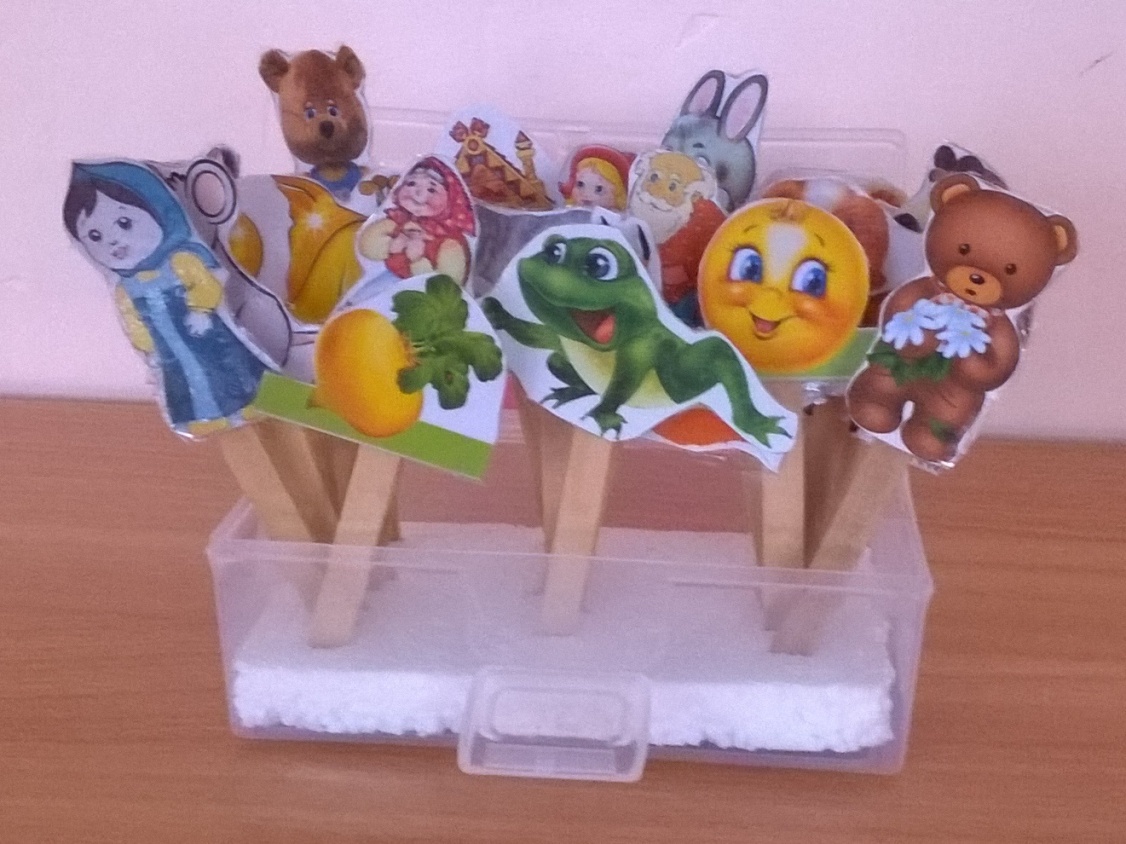 4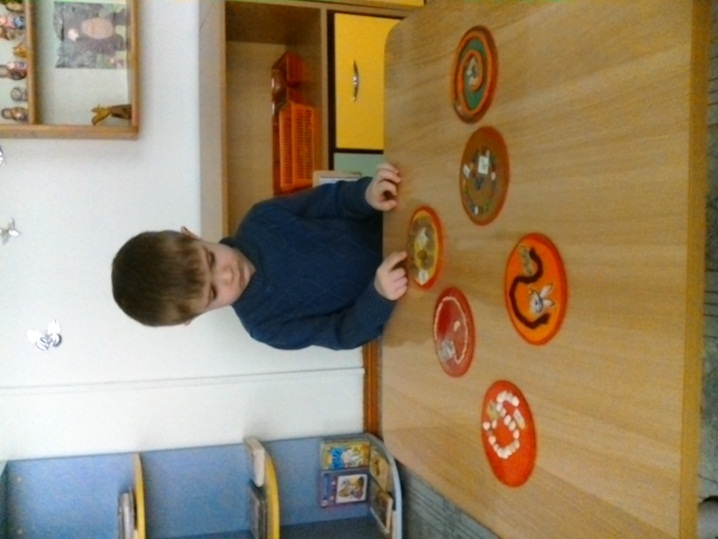 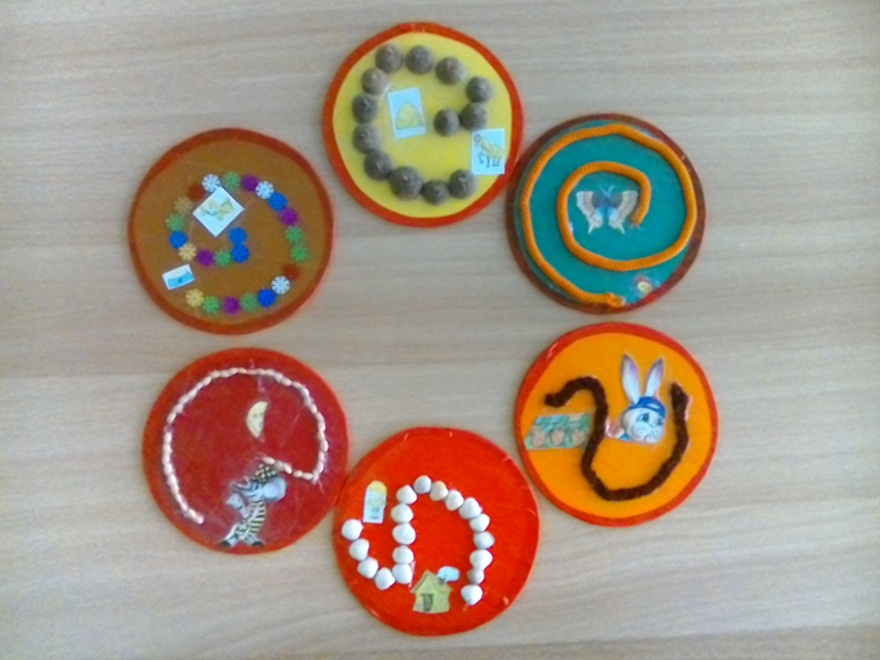 10нельзя лучше подходит для развития мелкой моторики рук ребенка. Пытаясь закрутить или раскрутить крышку , прилагая усилия ребенок будет тренировать пальчики рук. Кроме того,  эта игрушка будет способствовать развитию координации движений, памяти, внимания, ребенок легче освоит знания цветов. 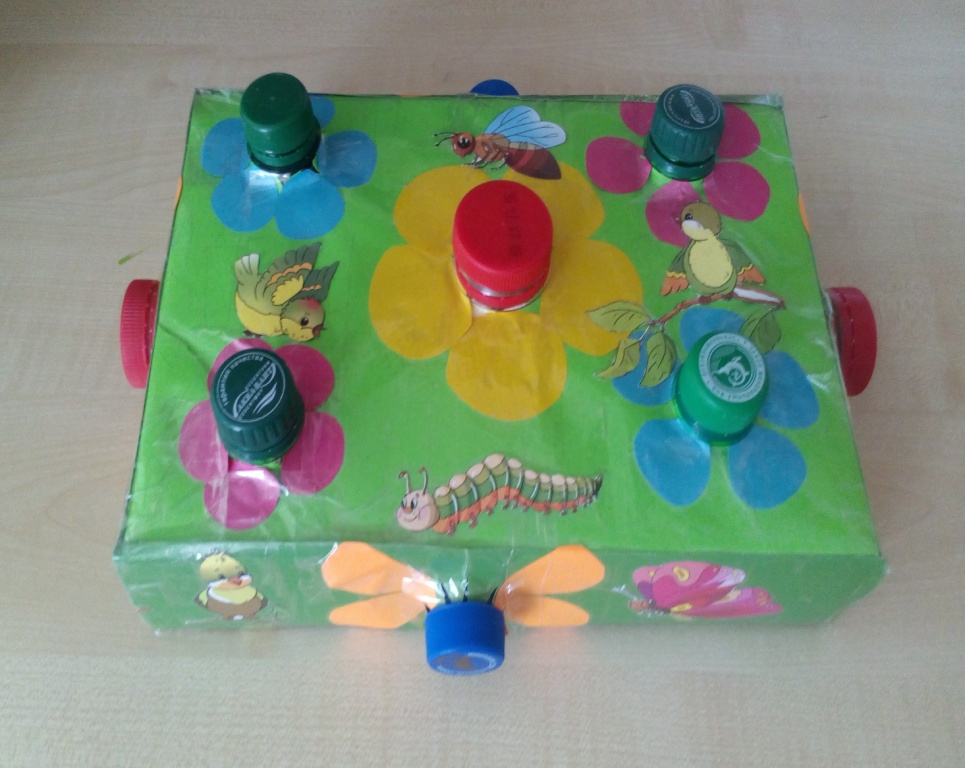 6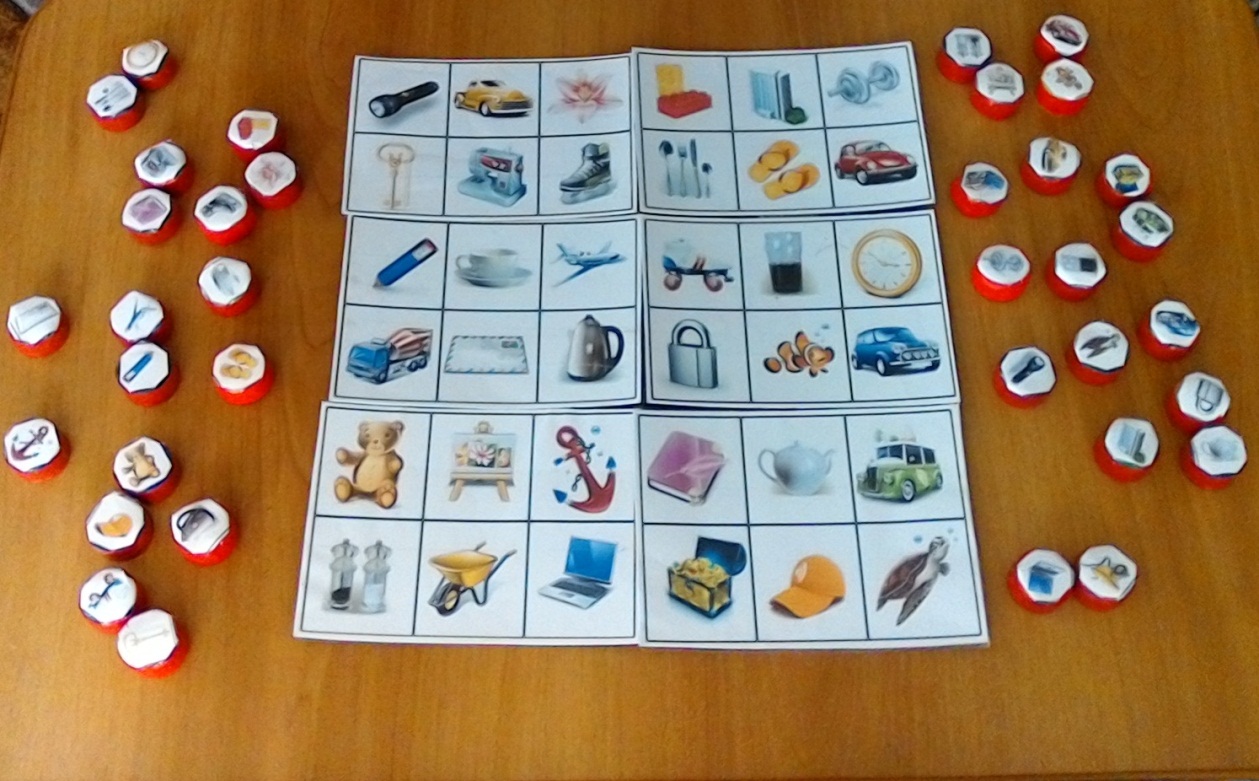 8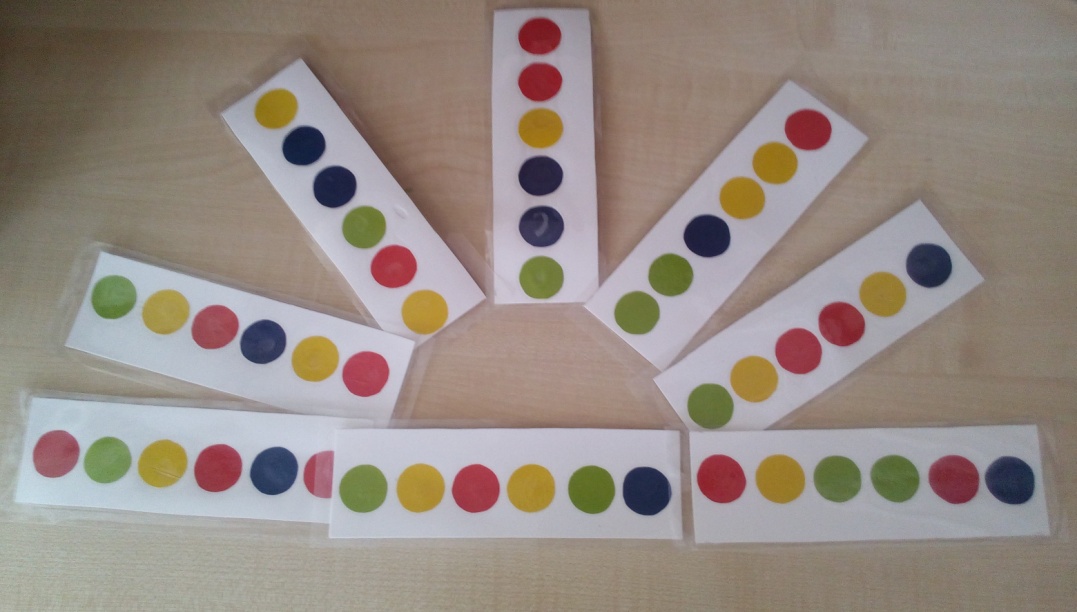 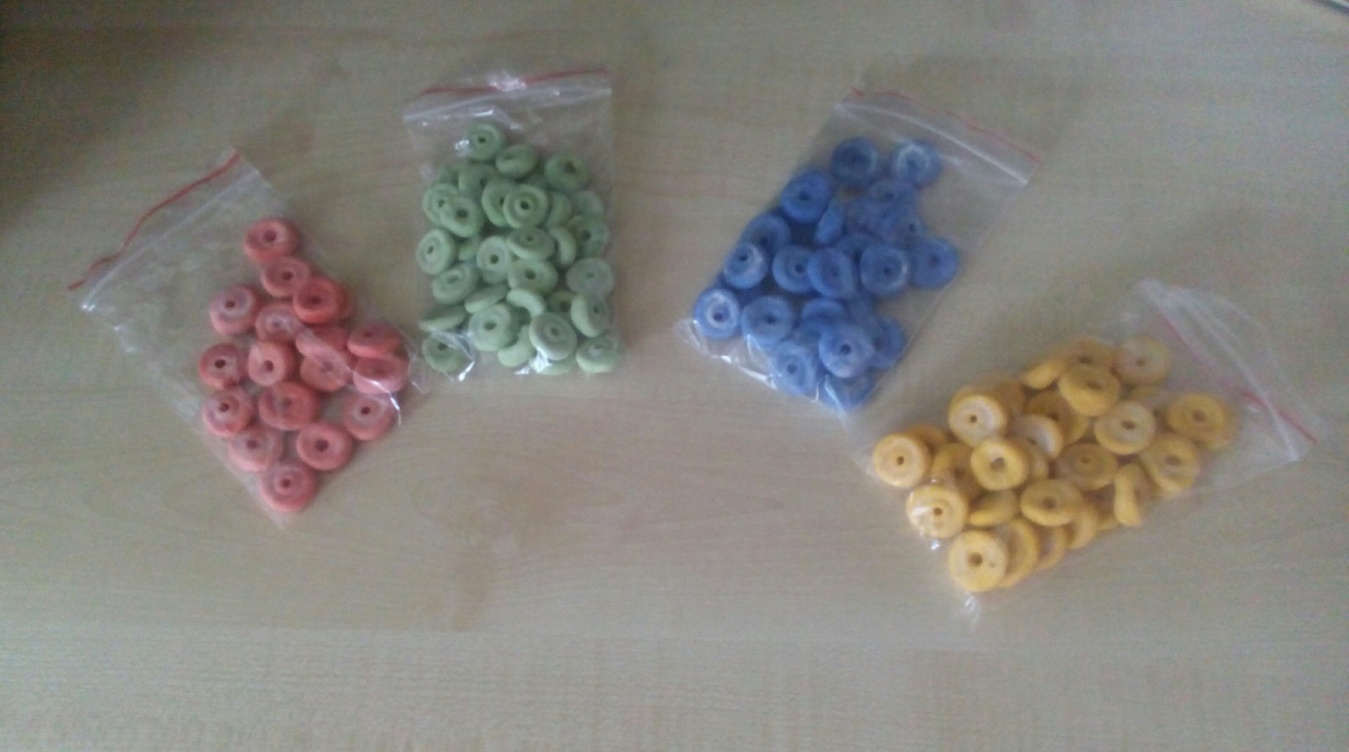 